УТВЕРЖДАЮДиректор государственного учреждения образования «Липская средняя школа   О.К.Оглашевич   2023 г. 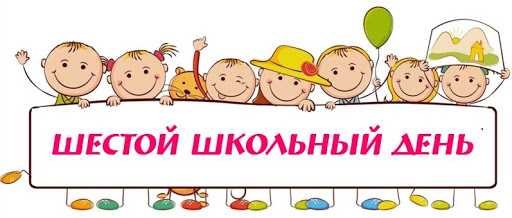 МероприятияВремя  проведенияУчастникиОтветственныеОтветственные	Объединения по интересам		Объединения по интересам		Объединения по интересам		Объединения по интересам		Объединения по интересам	Объединение по интересам «Волшебная страна Читалия»10:00 – 11:003 – 6 кл.Юращик С.А.,руководитель ОПИЮращик С.А.,руководитель ОПИОбъединения по интересам спортивной направленностиОбъединения по интересам спортивной направленностиОбъединения по интересам спортивной направленностиОбъединения по интересам спортивной направленностиОбъединения по интересам спортивной направленностиОбъединение по интересам спортивной направленности «Юный теннисист»11:00 – 12:00учащиесяКуликовский И.А., руководитель ОПИКуликовский И.А., руководитель ОПИОбъединение по интересам спортивной направленности «Кожаный мяч»14:00 – 15:00 учащиесяСавенкова Л.М., руководитель ОПИСавенкова Л.М., руководитель ОПИФизкультурно-оздоровительные мероприятияФизкультурно-оздоровительные мероприятияФизкультурно-оздоровительные мероприятияФизкультурно-оздоровительные мероприятияФизкультурно-оздоровительные мероприятияДень здоровья «Золотая корзина»15:00 – 16:001 – 11 кл.Савенкова Л.М., руководитель физ.воспитанияСавенкова Л.М., руководитель физ.воспитанияФакультативыФакультативыФакультативыФакультативыФакультативыФакультатив «Рыхтуемся да вывучэння беларускай мовы на павышаным узроўні»09:00 – 09:458 классЮращик С.А.Юращик С.А.Факультатив «Гатовы Радзіме служыць»09:15 – 10:0010 классКуликовский И.А.Куликовский И.А.Внеклассные мероприятияВнеклассные мероприятияВнеклассные мероприятияВнеклассные мероприятияВнеклассные мероприятияИгра «Путешествие по планете здоровья»11:00 – 12:001 – 4 кл.Базыльчук К.И.Базыльчук К.И.Конкурсная программа «Я здоровье берегу, сам себе я помогу!»13:00 – 14:005 – 7 кл.Романчук С.И.Романчук С.И.Час общения «Стоп курение! или Вэйпы - зло!»13:00 – 14:00 8 – 10кл.Шашко А.А.Шашко А.А.Работа педагога-психологаРабота педагога-психологаРабота педагога-психологаРабота педагога-психологаРабота педагога-психологаИнтерактивное занятие «Свободный человек»14:00 – 15:008 - 10 кл.8 - 10 кл.Мартынюк К.Л., педагог-психологРабота руководителя по военно-патриотическому воспитаниюРабота руководителя по военно-патриотическому воспитаниюРабота руководителя по военно-патриотическому воспитаниюРабота руководителя по военно-патриотическому воспитаниюРабота руководителя по военно-патриотическому воспитаниюАкция по уходу за памятником погибшим воинам-землякам14:00 – 15:005 – 7 кл. 5 – 7 кл. Петровская Т.А. руководитель по ВПВРабота спортивного залаРабота спортивного залаРабота спортивного залаРабота спортивного залаРабота спортивного залаСпортивные игры16:00 – 16:401 – 10 кл.1 – 10 кл.Савенкова Л.М., руководитель физ. воспитания